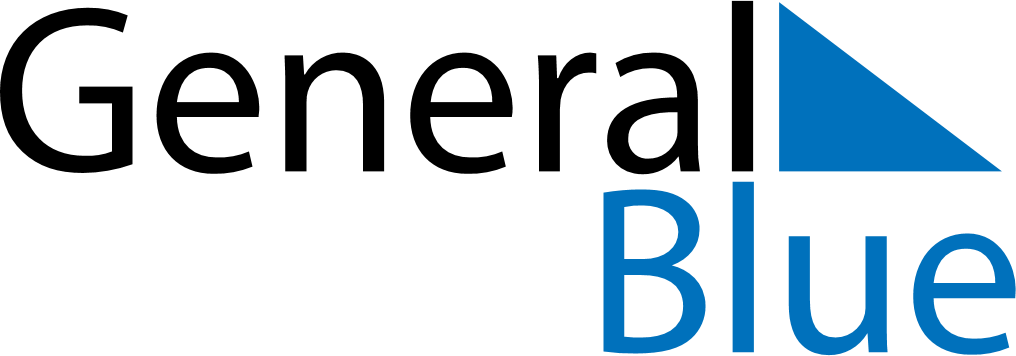 August 2026August 2026August 2026BarbadosBarbadosMONTUEWEDTHUFRISATSUN12Emancipation Day3456789Kadooment Day10111213141516171819202122232425262728293031